LISTAGEM DE MATERIAL – EDUCAÇÃO INFANTIL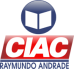 LISTAGEM DE MATERIAL – EDUCAÇÃO INFANTILTURMA: INFANTIL IITURMA: INFANTIL IIQUANTIDADEMATERIAL (ANUAL)01AGENDA ESCOLAR – PADRÃO DA ESCOLA01CADERNO DE DESENHO GRANDE 48 FOLHAS (SEM FOLHAS DE SEDA) – ENCAPADO NA COR VERMELHA02CADERNO BROCHURA DE MATEMÁTICA GRANDE QUADRICULADO 1X1CM 48 FOLHAS. ENCAPADO NA COR VERMELHA ( 1 PARA CADA SEMESTRE)02CADERNO BROCHURA PAUTA VERDE DUPLA GRANDE 48 FOLHAS. ENCAPADO NA COR VERMELHA. (1 PARA CADA SEMESTRE)01PASTA POLIONDA 3cm AZUL COM ELÁSTICO01PASTA PEQUENA TRANSPARENTE COM ELÁSTICO01PASTA CATÁLOGO PRETA 50 FOLHAS (PORTFÓLIO)02TESOURAS SEM PONTA (1 PARA USO ESCOLAR E 1 PARA TAREFA DE CASA)03CAIXA DE LÁPIS DE COR 12 CORES (1 PARA CADA SEMESTRE E 1 PARA TAREFA DE CASA)01CAIXA DE BIG GIZ DE CERA 12 CORES 03LÁPIS COMUM GRAFITE (1 PARA CADA SEMESTRE E 1 PARA TAREFA DE CASA)02APONTADORES (1  PARA USO ESCOLAR E 1 PARA TAREFA DE CASA)02CONJUNTO DE CANETINHAS HIDROGRÁFICAS 12 CORES (1 PARA CADA SEMESTRE)02BORRACHA BRANCA E MACIA (1 PARA USO ESCOLAR E 1 PARA TAREFA DE CASA) 06VIDRO DE COLA LÍQUIDA PEQUENO 01CONJUNTO DE COLA COLORIDA PEQUENA (4 UNIDADES)01COLA GLITER ( COR: LIVRE ESCOLHA)01 RÉGUA DE 20cm01DUREX COLORIDO (COR: LIVRE ESCOLHA)01 LÃ PEQUENA (COR: LIVRE ESCOLHA)50 cmFITA DE CETIM NA COR VERMELHA 1cm50 cmFITA DE CETIM NA COR AZUL 1cm30 cm FELTRO (COR: LIVRE ESCOLHA)01PACOTE DE PALITO DE PICOLÉ 50 UNID.02ANILINA (COR: LIVRE ESCOLHA)03TINTA GUACHE PEQUENA (CORES PRIMÁRIAS: AZUL, VERMELHO E AMARELO)01TINTA GUACHE PEQUENA (COR: LIVRE ESCOLHA)01PINCEL CHATO DO CABO AMARELO Nº 1202LIXA DE PAREDE (QUALQUER ESPESSURA)01PAPEL CREPOM (COR: LIVRE ESCOLHA)01PAPEL LAMINADO (COR: LIVRE ESCOLHA)01PAPEL CENÁRIO BRANCO03PAPEL CARTÃO (COR: LIVRE ESCOLHA)01PAPEL CARTÃO BRANCO01PAPEL CAMURÇA (COR: LIVRE ESCOLHA)01PAPEL CETIM (COR: LIVRE ESCOLHA)02CARTOLINA DUPLA FACE (COR: LIVRE ESCOLHA)01E.V.A COM GLITER (COR: LIVRE ESCOLHA)50 cmCONTACT TRANSPARENTE (PARA USO DE FICHAS)04ENVELOPES CARTA COLORIDO 11X16 cm01ENVELOPE GRANDE BRANCO C430FOLHAS DE A4 BRANCO 30FOLHAS DE A4 CORES SORTIDAS 10FOLHAS DE PAPEL SULFITE 40kg TAMANHO A402BLOCO CRIATIVO03 CAIXA MASSA DE MODELAR 12 CORES (1 POR TRIMESTRE)01ARGILA ESCOLAR01 PENDRIVE03ESCOVAS DE DENTE INFANTIL COM PROTETOR (1 POR TRIMESTRE)03CREME DENTAL INFANTIL (caixa pequena)01BRINQUEDO PEDAGÓGICO (JOGO DA MEMÓRIA, DOMINÓ, QUEBRA-CABEÇA ETC.) – PARA SEGUNDO SEMESTRE.01BALDE DE PRAIA – PARA PRIMEIRO SEMESTRE01COPO DE PLÁSTICO PARA USO DIÁRIO01COLHER DE SOBREMESA PARA USO DIÁRIO NO LANCHE.01ESTOJO ESCOLAR COM ZIPER.